Country: France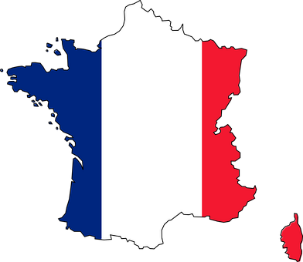 Committee: FAO (Food and Agriculture Organization of the United Nations)Agenda Item: Ensuring sustainable food production and distribution to accommodationthe increasing world populationThe country France, which is a founding member of the EU is one of the most advanced countries in the World. The political system of it is republic. It is very modern but we still give enough importance to the agricultural activities. This is because France is aware of the food and water sustainability problem. That might lead to the close relationship between us and Africa which is a continent which is highly experiencing the lack of food and water. Currently, one of the most important challenges to achieve food security is the intensification of global food production. However, these analyses do not take into account the instability of yield over time or the variability and reliability of cereal production over the years. As the global population continues to grow, agricultural production must also keep pace with it. If current global processes continue and population growth tendencies remain unchanged, another 2.4 billion people will live in developing countries by 2050 (in South Asia and Sub-Saharan Africa, the population is expected to grow steadily). The size of urbanized areas is expected to increase threefold between 2000 and 2030. In these regions, agriculture is of outstanding national economic importance. On November 26, President Macron announced that France would be contributing an additional €6 million, which will be deployed by the Ministry for Europe and Foreign Affairs, in order to facilitate the efforts of the World Food Programme (WFP) to transport and distribute Ukrainian grain to Yemen and Sudan. This announcement is part of the “Grain from Ukraine” initiative, which was launched on the occasion of the 90th anniversary of the great Ukrainian famine known as the Holodomor. These funds are in addition to the $14 million contribution to help the WFP deliver the 25,000 tons of wheat donated by Ukraine to Somalia, a contribution that was announced by the president of France in a speech before the United Nations General Assembly last September.Our country France, has been chosen as the country that has the best food sustainability policy this and the past year. Some citizens of advanced countries like us, such as Americans individually waste more than 90 kilograms of food per year. The compatriots of our country waste 67.2 kilograms of food per year. The reason we stand out in this topic is because unlike other countries we have an acceptable level of gas emissions caused by agriculture. We can also handle the water management and agricultural unions and cooperatives have a very strong structure. It is not possible to determine agricultural policies in the country without their opinion.  Even though the country is also chosen as the one that sees the importance of agriculture the most between the countries in the EU and we spend 61 billion euros for agriculture per year,(This is because the 54 percent of our land is used for agriculture.) French farmers are not happy with the amount of tax they are giving. That is why lots of manufacturers take action with running horses as well as tractors.To keep the food and water sustainability on track we have to take care of the environment and resources. Agriculture must be given the importance it needs due to the growth of population.